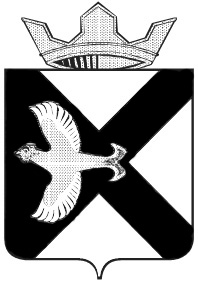 АДМИНИСТРАЦИЯ Муниципального  образования поселок  БоровскийПОСТАНОВЛЕНИЕ9 января 2019 г.										№ 1п. БоровскийТюменского муниципального районаО проведении Крестного хода и купания в крещенской купели на территории муниципального образования поселок БоровскийНа основании Закона РФ от 06.10.2003 г. № 131-ФЗ «Об общих принципах организации местного самоуправления в РФ» и в соответствии с требованиями постановления Правительства Тюменской области от 31.12.2008 № 381-п «О правилах охраны жизни людей на водных объектах в Тюменской области» и руководствуясь Уставом муниципального образования поселок Боровский:Разрешить проведение Крестного хода в честь праздника «Крещение Господне» с 10.30 до 11.00 часов 19 января 2019 года и купание в крещенской купели с 11.30 до 22.00 часов 19 января 2019 года на территории муниципального образования поселок Боровский с соблюдением мер безопасности.Утвердить маршрут проведения крестного хода по улицам: Ленинградская, Набережная, Островского, Вокзальная, Андреевская до Крещенской купели, согласно приложения № 1.Рекомендовать:Чилимову С.М., главному врачу Боровского Филиала ГЛПУ ТО «Областная больница №19» обеспечить оказание первой медицинской помощи во время проведения Крестного хода и купания в крещенской купели на территории муниципального образования поселок Боровский.Дудареву Е.А., начальнику 135 ПЧ ФГКУ «19 ОФПС по Тюменской области» обеспечить пожарную безопасность во время проведения Крестного хода и купания в крещенской купели на территории муниципального образования поселок БоровскийПопову А.В., начальнику МО МВД России «Тюменский» обеспечить общественную безопасность и безопасность дорожного движения во время проведения Крестного хода и купания в крещенской купели на территории муниципального образования поселок Боровский.Шапошниковой Е.Б., заместителю главы сельского поселения по социальным вопросам организовать дежурство народной дружины Тюменского района для обеспечения общественной безопасности с 10.00 до 24.00 часов 19 января 2019 года.Настоящее постановление разместить на информационных стендах и на официальном сайте муниципального образования поселок Боровский.Контроль выполнения настоящего постановления возложить на заместителя главы сельского поселения по социальным вопросам и на заместителя главы сельского поселения по строительству, благоустройству, землеустройству, ГО и ЧС.Глава муниципального образования					      С.В. Сычева